CORSO DI LAUREA IN FISIOTERAPIAAVVISO DI ISCRIZIONE al portale Universitaly memorizzare le credenziali di accesso cheserviranno per accedere alla piattaforma  TECO di CINECA UNIVERSITALYPer L’iscrizione collegarsi al link:https://www.universitaly.it/index.php/registration/firststep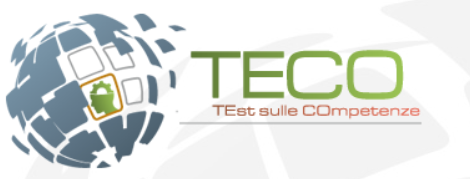 Docente di riferimento: dott.ssa Cristina ScumàPRESENTARSI NEI GIORNI INDICATI CON LE CREDENZIALI DI ACCESSO1° ANNO AULA INFORMATICA IST. BIOLOGICI, 15/12/17 ORE 13.002° ANNO AULA INFORMATICA IST. BIOLOGICI, 15/12/17 ORE 16.003° ANNO AULA INFORMATICA IST. BIOLOGICI, 14/12/17 ORE 15.00